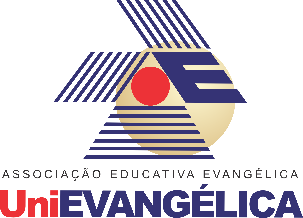 CURSO DE ODONTOLOGIAMANUAL DA DISCIPLINA Fundamento Biológico IIICyntia Rodrigues de Araújo EstrelaEvelin Soares de OliveiraGeraldo José de OliveiraLarissa Santana Arantes Elias AlvesLucimar Pinheiro RossetoMário Serra FerreiraWilson José Mariano JuniorAnápolis2019APRESENTAÇÃOBem vindo à disciplina da área básica!Como você já deve ter percebido, a Matriz Curricular do curso de Odontologia está organizada de forma a apresentar de maneira progressiva e integrada as habilidades que precisam ser desenvolvidas para que você se torne um cirurgião-dentista generalista.As disciplinas da área básica representam o início do curso de Odontologia da UniEvangélica no que tange a “aplicar conhecimentos e compreensão de outros aspectos de cuidados de saúde em busca de soluções mais adequadas para os problemas clínicos no interesse de ambos, o indivíduo e a comunidade”; “reconhecer suas limitações e estar adaptado e flexível face às mudanças circunstanciais”; bem como “comunicar-se com pacientes, com profissionais da saúde e com a comunidade em geral”. Portanto, tem por objetivo geral desenvolver conhecimentos básicos do funcionamento geral do corpo humano e região de cabeça e pescoço, bem como correlacionar com os aspectos odontológicos. Esses conteúdos ministrados na área básica são fundamentais para a continuidade no curso de odontologia, concernentes na aplicação prática seja no laboratório ou nos Estágios Clínicos, que exigirão esses conhecimentos prévios adquiridos.O começo de semestre é sempre uma boa oportunidade para se organizar e procurar fazer o seu melhor. Este manual tem como objetivo servir de referência dos procedimentos recomendados para um bom aproveitamento da disciplina de Fundamento Biológico II.A área básica é subdividida em três disciplinas básicas: Fundamento Biológico I, Fundamento Biológico II e Fundamento Biológico III. Nas três disciplinas citadas acima o conteúdo é dividido em teórico e prático.FUNDAMENTO BIOLÓGICO IIIEsta disciplina é ministrada no terceiro período, com carga horária total de 100 horas divididas em 5 horas/aula na sexta-feira. Esta disciplina conta com dois professores a saber: Dra Lucimar Pinheiro Rosseto e o especialista Wilson José Mariano Junior. Esta disciplina tem como ementa Relação dos Pares de Nervos Cranianos V, VII, IX e XII com técnicas anestésicas. Fundamentação em técnicas anestésicas. Compreensão dos aspectos farmacológicos dos anestésicos locais. Detalhamento do uso de antibióticos, antifúngicos e antivirais. Correlação da farmacologia do sistema cardiovascular com implicações na prática odontológica. Utilização de fármacos que atuam no sistema nervoso autônomo e central para redução do medo e ansiedade. Compressão sobre a prescrição, interação medicamentosas e efeitos adversos. Correlação clínico-teórica por meio de discussão de casos clínicos farmacológicos, conceitos e princípios fundamentais na abordagem da dor, inflamação e infecção. Aplicação dos conhecimentos adquiridos como forma de proporcionar atenção básica e diagnóstico.ORGANIZAÇÃO DAS AULASOs conteúdos são agrupados em três blocos de aula, um bloco para cada Verificação de Aprendizagem, de modo a facilitar o processo ensino-aprendizagem:1º BLOCONervos cranianos V, VII, IX e XII.Identificar os principais ramos do Trigêmeo com a respectiva topografia e território de inervação. Identificar os nervos facial, glossofaríngeo e hipoglosso, com a respectiva topografia e território de inervação.Revisão de Farmacologia BásicaDiferenciar as principais vias e métodos de administração dos fármacos – oral, enteral, intramuscular, sublingual, subcutânea e a venosa. Compreender os mecanismos da absorção, biodisponibilidade, biodistribuição, biotransformação, excreção e os alvos de ação de fármacos. Classificar e conhecer os principais analgésicos utilizados no controle da dor de bucofacial. Identificar o local de ação na cascata do ácido araquidônico. Definir os principais analgésicos e sua posologia. Diferenciar os tipos de anti-inflamatórios, locais de ação na cascata do ácido araquidônico. Conhecer os anti-inflamatórios utilizados na Odontologia bem como sua concentração e posologia.Técnicas anestésicas Conhecer o histórico e evolução das técnicas anestésicas em odontologia. Capacitar o aluno no domínio das diversas técnicas maxilomandibular. 2º BLOCOFarmacologia do sistema cardiovascularConhecer a incidência, causas e os fatores de risco para as doenças cardiovasculares. Classificar e conhecer o mecanismo de ação dos fármacos anti-hipertensivos. Conhecer os principais anti-hipertensivos utilizados. Detalhar uso, posologia e efeitos indesejáveis dos principais medicamentos. Conhecer as principais interações farmacológicas entre fármacos anti-hipertensivos com àqueles de uso corrente em Odontologia (antinflamatórios não esteroidais, anestésicos com vasoconstritores, entre outros). Conhecer os protocolos de atendimento odontológico de pacientes hipertensos ASA II e ASA IIIFármacos para controle do medo e ansiedadeDescrever os principais meios farmacológicos e não farmacológicos para controle da dor e ansiedade na Odontologia. Conhecer as principais classes de fármacos para controle do medo e ansiedade, assim como seu mecanismo de ação. Conhecer a posologia e principais efeitos adverso. Conhecer quando considerar um protocolo para sedação mínimaTécnicas anestésicas / Anestésicos locais Conhecer o histórico e evolução das técnicas anestésicas em odontologia. Capacitar o aluno no domínio das diversas técnicas maxilomandibular. Conhecer todas as soluções anestésicas, bem como suas composições e ações, vantagens e desvantagens. Correlacionar clinicamente os anestésicos disponíveis com as diversas situações clínicas. Compreender a importância da avaliação pré-anestésica no contexto cirúrgico e empregar a classificação ASA como rotina.AntibióticosClassificar e conhecer o mecanismo de ação dos antibióticos. Conhecer os antibióticos utilizados na Odontologia, bem como sua concentração e posologia. 3º BLOCOAntifúngicos e AntiviraisConhecer os principais antifúngicos e antivirais utilizados na Odontologia. Detalhar uso, mecanismo de ação e posologia dos principais medicamentos.Anestésicos locais Conhecer todas as soluções anestésicas, bem como suas composições e ações, vantagens e desvantagens. Correlacionar clinicamente os anestésicos disponíveis com as diversas situações clínicas.Prescrição medicamentosa - Interação medicamentosa - Efeitos adversos e complicações na anestesiaDescrever como a prescrição medicamentosa - escolha do medicamento e escrita de receita. Caracterizar as principais interações medicamentosas entre os medicamentos utilizados na Odontologia com os utilizados sistemicamente. Conhecer os principais efeitos adversos dos medicamentos utilizados na clínica odontológica, bem como a prevenção e resolução de casos. Conhecer as principais complicações durante procedimento anestésico, bem como a prevenção e resolução de casos.Casos clínicos farmacológicosSedimentar o conhecimento e aplicabilidade da farmacologia relacionada a situação clínicas do cotidiano. Sedimentar o conhecimento dos princípios do tratamento da dor por meio de diferentes agentes. Sedimentar conceitos relativos ao tratamento de processos inflamatórios, bem como o emprego de drogas esteródais e não esteróidais. Sedimentar os princípios gerais do tratamento de infecções e os princípios especificos das drogas existentes e suas indicações em diferentes situações clínicas.METODOLOGIASO PPC do Curso de Odontologia foi construído centrado no aluno e tendo o professor como facilitador e mediador do processo de ensino-aprendizagem e articulado entre: ensino, pesquisa e extensão. Com atividades e práticas independentes (presenciais e/ou a distância), monitorias, estágios, iniciação científica, estudos complementares e cursos realizados em outras áreas afins. Isto posto, a disciplina de Fundamento Biológico III media o processo de ensino-aprendizagem do acadêmicos mesclando diversas metodologias de aula fomentando no acadêmico a busca do conhecimento.São metodologias utilizadas: Aulas expositivas dialogada, retomada de conteúdo, Hands-on, quiz, atividade avaliativa, workshop, estudo de caso, Casos clínicos, fórum de discussão, Team-Based Learning (TBL) e Tecnologia da Informação e Comunicação: Plickers e Lyceum.As aulas práticas em laboratório de ensino acontecem nos laboratórios de Anatomia Humana (3º andar, bloco C), Complexo Multidisciplinar de Química (3º andar, bloco C) e Microbiologia e Imunologia (2º Andar, bloco C). Para as aulas práticas são disponibilizados roteiros de estudos e portfólio. Estas atividades devem ser feitas previamente e discutidas em aula.As monitorias acontecem tanto para parte teórica quanto para parte prática. Os monitores são selecionados através de prova escrita e entrevista. Estas monitorias devem ocorrer uma vez por semana com duração de 4 horas/aula. A participação nas monitorias é voluntária, não computando nota nem presença ao acadêmico do período.PROCESSO AVALIATIVO	O processo avaliativo da disciplina de Fundamento Biológico III está em consonância com as regras do Centro Universitário de Anápolis - UniEVANGÉLICA e com as normas estabelecidas pelo Curso de Odontologia. Serão aplicadas três Verificações de Aprendizagem em três momentos do semestre, que gerarão as notas da 1ª, 2ª e 3ª Verificações de Aprendizagem. A composição das notas será da seguinte maneira:1ª Verificação de aprendizagem (V. A.) – valor 0 a100 pontosAvaliação teórica com valor 0 a 80pontos.Avaliações processuais totalizam 20 pontos distribuídos da seguinte forma: Plickers – 0 a 10 pontos; Atividades realizadas em casa – 0 a 10 pontos.A média da 1ª V. A. será a somatória da nota obtida na avaliação teórica (0-80 pontos) e as notas obtidas nas avaliações processuais (0-20 pontos). 2ª Verificação de aprendizagem (V. A.) – valor 0 a 100 pontosAvaliação teórica com valor 0 a 80 pontos.Avaliações processuais totalizam 20 pontos distribuídos da seguinte forma:TBL – 0 a 15 pontos; Atividades realizadas em casa – 0 a 5 pontos; .A média da 2ª V. A. será a somatória da nota obtida na avaliação teórica (0-80 pontos) e a nota obtida nas avaliações processuais (0-20 pontos).3ª Verificação de aprendizagem (V. A.) – valor 0 a 100 pontosAvaliação teórica com valor 0 a 45 pontos.Avaliações processuais totalizam 25 pontos distribuídos da seguinte forma:Prática de anestesia – 0 a 15 pontos; Atividade de prescrição medicamentosa – 0 a 10 pontos; ObjectiveStructuredClinicalExamination (O.S.C.E.) – 0 a 30 pontos (realizado de forma articulada com as demais disciplinas do 3º período). O O.S.C.E. refere-se a uma Avaliação Estruturada e Objetiva de Desempenho Clínico, e esta avaliação será feita articulada com todas as disciplinas do 3º Período, para composição da nota de cada disciplina. O instrumento de avaliação O.S.C.E. não tem avaliação substitutiva.A média da 3ª V. A. será a somatória da nota obtida na avaliação teórica (0-45 pontos), nota obtida nas avaliações processuais (0-25 pontos) e O.S.C.E (0-30 pontos).Instrumento Avaliativo de Procedimentos PráticosCritérios de avaliação da Anestesia (peso 1,5):- Avaliação do paciente – 0 a 10 pontos.- Escolha da técnica e da solução anestésica correta – 0 a 20 pontos.- Calculo da dose de anestésico local e vasoconstritor – 0 a 10 pontos.- Montagem do Armamentário – 0 a 10 pontos.- Posicionamento correto do paciente – 0 a 5 pontos.- Ponto de referência de cada técnica – 0 a 10 pontos.- Realização da anestesia – 0 a 20 pontos.- Sucesso da técnica realizada – 0 a 15 pontos.	Para a avaliação das Técnicas Anestésicas o acadêmico deverá realizar duas técnicas anestésicas, uma infiltrativa e outra de bloqueio de ramo, em pacientes da disciplina de Clínica Integrada III, das 08h às 11h40mim, Clínica Integrada V e Pré-internato das 17h30mim as 21h00mim. Os acadêmicos serão divididos em grupos de 6 a 10 acadêmicos (3 a 5 para o atendimento no primeiro horário e 3 a 5 para o atendimento no segundo horário). Todos deverão estar devidamente uniformizados e com Equipamento de Proteção Individual (EPI). A atividade será auxiliada e orientada pelo professor.Caso o acadêmico não alcance não alcance a média mínima 60 em cada Verificação de Aprendizagem, o mesmo será recuperado de acordo com o seguinte processo: devolutiva qualificada das avaliações, retomada de conteúdos em todas as aulas e ele deve comparecer ao Núcleo de Apoio Psicopedagógico e Experiência Docente do curso para confecção de plano de estudo, orientações e acompanhamento. Não há provas ou trabalhos de recuperação de nota.PARAMENTAÇÃO LABORATORIALPara as aulas laboratoriais é necessário o acadêmico estar de calças compridas, sapato fechado e com meias e o uso de todos os Equipamentos de Proteção Individual (jaleco com gola padre, punho e comprimento abaixo do joelho, gorro, máscaras, luvas e óculos de proteção) bem como a observação das boas práticas de biossegurança.BIBLIOGRAFIABásica:RANG, H.P.; DALE, M.M.; RITTER, J.M. Farmacologia. 8.ed. Ed. Rio de Janeiro: Guanabara Koogan, 2016.RIZZOLO, R.J.C.; MADEIRA, M.C. Anatomia facial com fundamentos de anatomia geral. 4 ed. São Paulo: Sarvier, 2012.TORTORA, G.; BRYAN, D . Princípios de anatomia e fisiologia. 14 ed. Guanabara Koogan, 2016.Complementar:GOODMAN, L.S.; GILMAN, A.; GOMES, B.G. As bases farmacológicas da terapêutica. 12. ed. Rio de Janeiro: Guanabara Koogan, 2012.SIQUEIRA, J.T.; TEIXEIRA, M.J. Dores Orofaciais: diagnóstico e tratamento. 2. ed. São Paulo: Artes médicas, 2012.ROHEN, J.W.; YOKOCHI, C.; LÜTJEN-DRECOL, E. Anatomia Humana: Atlas fotográfico de anatomia sistêmica e regional. 7. ed. São Paulo: Manole, 2010.MALAMED, S.F. Manual de Anestesia local. 6. ed. Rio de Janeiro: Guanabara Koogan, 2013.WANNMACHER, L. et al. Farmacologia Clinica para Dentista. 3.ed. Rio de Janeiro: Guanabara Koogan, 2007.Esperamos e acreditamos que você possa desenvolver todo o seu potencial.Conte conosco!!!